         Bacterial Conjunctivitis Standing Order 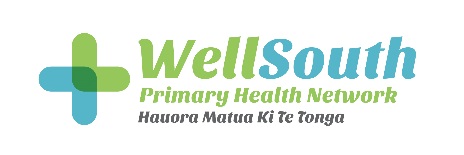 This standing order is not valid after the review date. The review date is one year after the date the order was signed by the issuer.Name:	____________________________		Signature: __________________________Title:	____________________________		Date: _________________Only Registered nurses working within the above medical centre or clinic are authorised to administer medication under this standing order. We the undersigned agree that we have read, understood and will comply with this standing order and all associated documents.Name: ______________________   Signature: __________________________  Date: ______________Name: ______________________   Signature: __________________________  Date: ______________Name: ______________________   Signature: __________________________  Date: ______________Name: ______________________   Signature: __________________________  Date: ______________Issue date:Review date:Standing Order NameBacterial ConjunctivitisRationaleTreatment of superficial bacterial conjunctivitisScope (condition and patient group)Adult  and children presenting with symptoms consistent with a bacterial eye infection.Red FlagsReduced visionNewbornsAbnormal corneal examinationAching, constant pain and significant photophobiaSystemic upset such as high fever, tachycardia or dehydrationAssessmentSymptoms: Mucopurulent dischargeMarked irritationLid swellingBlurred visionSigns: Vision6/9 or betterCornea, iris and pupil normalCheck with Fluroscein drops for presence of foreign body or ulcers (if indicated).IndicationTreatment of superficial bacterial eye infectionMedicineChloramphenicol 0.5% eye dropsDosage instructionsInsert ONE drop into affected eye/s 4 to 6 times per day for 5 to 7 days or until the eye has been clear for 2 daysRoute of administrationEye drops (intra ocular)Quantity to be given1 x 10mL bottleContraindicationsAllergy to chloramphenicol or its excipients PrecautionsIn order to minimise systemic absorption of the eye drops, apply pressure to the tear duct for 2 minutes immediately after administration.Additional informationWarn patients that it takes 2-3 days before the irritation begins to subside even if the drops are effective.Can use symptomatic measures to help irritation, such as a cool flannel over lids.Bacterial conjunctivitis is highly contagious so take care to wash hands, use separate towels and avoid touching the face.Advice for contact lens wearersRefrain from wearing lenses for the duration of the infection and for 48 hours after it has cleared.Throw out any disposable lenses and use new ones once the infection has clearedIf using non-disposable lenses, ensure a full and complete cleaning and storage regime before reusing the lenses.Follow-upRoutine follow-up is not required if no cellulitis.Advise patients to make another appointment if they experience a decline in vision, fever, diplopia or severe pain or any other ongoing concernsCountersigning and auditingCountersigning is not required. Audited monthly.OR Countersigning is required within XX daysCompetency/training requirementsAll nurses working under this standing order must be signed off as competent to do so by the issuer.Supporting documentationHealthpathways at www.healthpathways.org.nz Best Practice Journal at www.bpac.org.nz New Zealand Formulary at www.nzf.org.nz Individual medicine data sheets at www.medsafe.govt.nz Standing Order Guidelines, Ministry of Health, 2012Medicines (Standing Order) Regulations 2012 (Standing Order Regulations)Definition of terms used in standing orderNoneMedical Centre or Clinic:Signed by issuersNurses operating under this standing order